Учитель: Фунтова С.А.Предмет: немецкий языкКласс: 11Тема: Чтение текста с извлечением необходимой информации.(текст взят из учебника «Немецкий язык» 11 класс И.Л.Бим и др.)Тип текста: сплошной.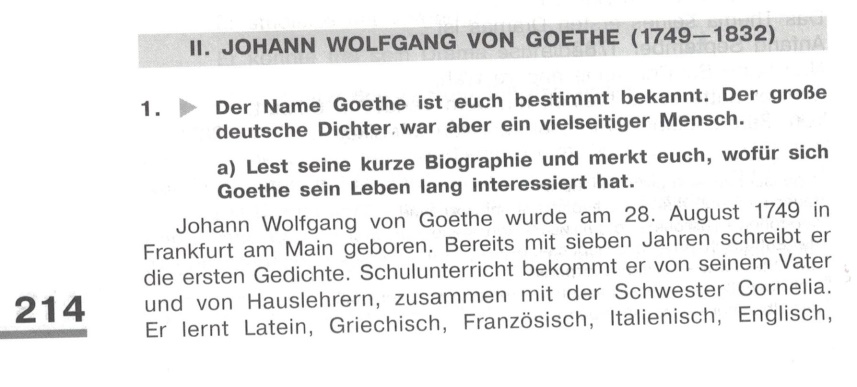 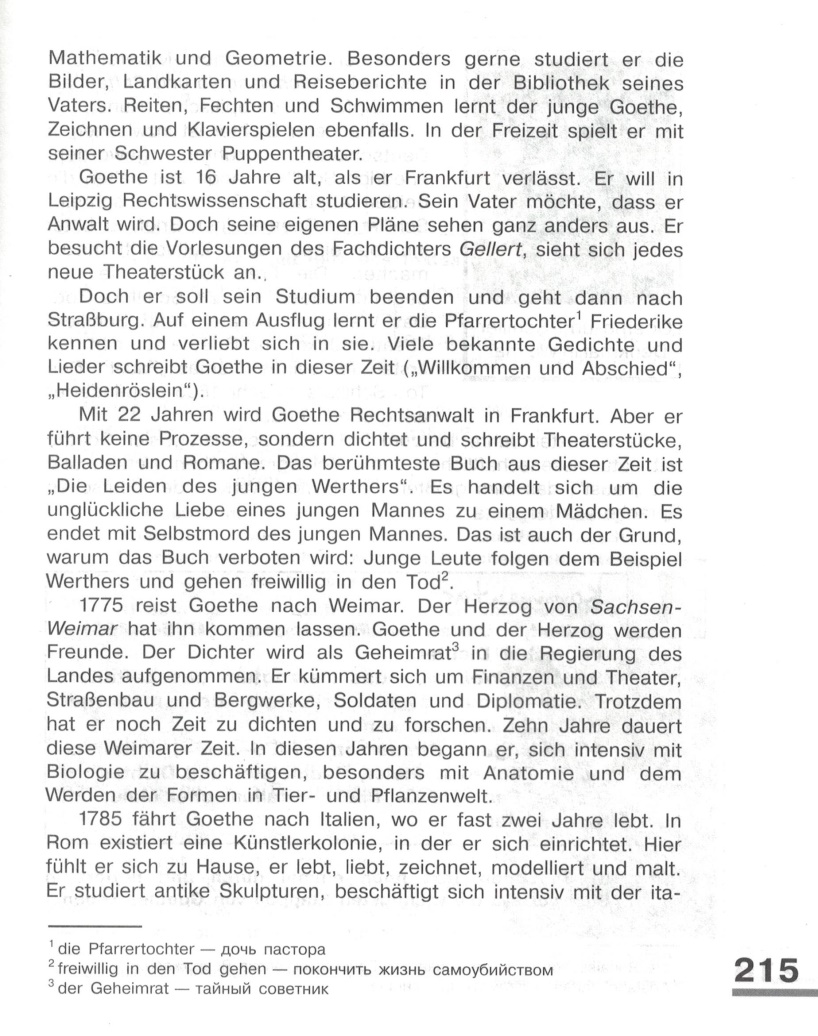 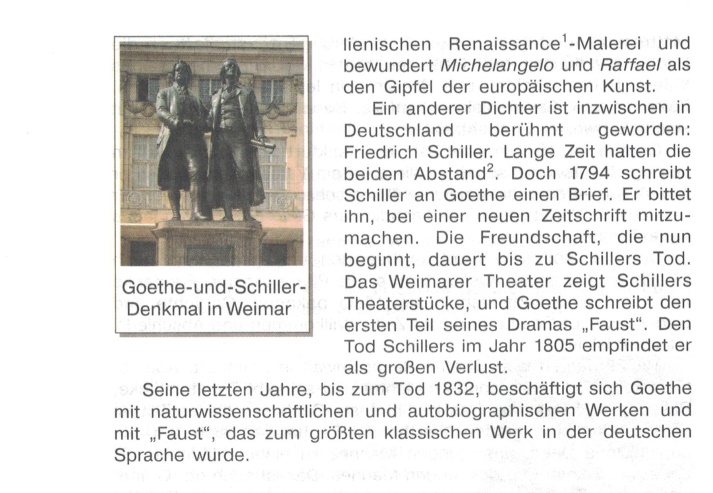 Задания к тексту.1. Прочитать текст и заполнить таблицу.Lest den Text und füllt dann die Tabelle aus.Компетентностная область: нахождение и извлечение информации из текста.Объект оценки: определять место, где содержится искомая информация (фрагмент текста), находить и извлекать одну или несколько единиц информации.2. Сопоставить даты и факты.Seht den Text noch einmal durch und ordnet die Daten und die Tatsachen.Компетентностная область: осмысление и  нахождение  информации из текста.Объект оценки: определять место, где содержится искомая информация (фрагмент текста), находить и извлекать одну или несколько единиц информации, расположенных в разных фрагментах текста.3.Ответить на вопросы к тексту.Beantwortet mit Hilfe des Textes folgende Fragen.Компетентностная область: нахождение  информации из текста и самостоятельное формулирование ответа на вопрос.Объект оценки: определять место, где содержится искомая информация (фрагмент текста), находить и извлекать одну или несколько единиц информации, расположенных в разных фрагментах текста.1.Wann und wo wurde Johann Wolfgang von Goethe geboren?2.Womit beschӓftigt sich Goethe als Kind?3.Was studiert er in Leipzig und Straβburg?4.Wovon handelt der Roman «Die Leiden des jungen Werthers»?5.Wofür interessiert sich Goethe in Italien?6.Wen lerntGoethe 1794 kennen?7.Wie heiβt sein bekanntestes Werk?4.Рассказать по опорным словам кратко о биографии учёного и поэта.Erzӓhlt kurz über die Biograhpie von Goethe.Компетентностная область: интеграция и интерпретация текстаОбъект оценки: понимать фактологическую информацию (сюжет, последовательность событий), понимать значение неизвестных слов на основе контекста.NameVornameGeburtsortGeburtsdatumDatum des TodesGrӧβte Werke11749a)Rechtsanwalt in Franfurt2Mit 16 Jahrenb)reist nach Weimar3Mit 22 Jahrenc)schreibt Schiller einen Brief41775d)verlӓsst seine Heimatstadt51785e)beschӓftigt sich mit naturwissenschaftlichen Werken61794f)fӓhrt nach Italien71805g)wurde geboren81832h)empfindet als groβen Verlust